BRIEF DI PROGETTAZIONE PER IL DESIGN DEL LOGO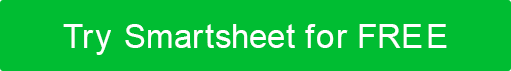 CLIENTEINFORMAZIONI COMMERCIALICREATIVOTITOLO DEL PROGETTONOME CLIENTEMARCHIOPRODOTTONOME DEL PUNTO DI CONTATTOTELEFONOE-MAILINDIRIZZO POSTALEPANORAMICA AZIENDALE 
cosa fai? cosa c'è di unico nella tua attività? TARGET DI RIFERIMENTO 
che stai cercando di raggiungere?VERBIAGEquale
 nome deve essere incluso nel logo?TAGLINE se applicabileIMMAGINI 
Quali immagini, se ce ne sono, dovrebbero essere incluse nel logo? DESIRED DESIGN STYLE 
include immagini di riferimento, se applicabileCOLORI & ALTRE CONSIDERAZIONI VISIVESEGNALETICA D'USO 
, biglietti da visita, ecc. DISCONOSCIMENTOTutti gli articoli, i modelli o le informazioni fornite da Smartsheet sul sito Web sono solo di riferimento. Mentre ci sforziamo di mantenere le informazioni aggiornate e corrette, non rilasciamo dichiarazioni o garanzie di alcun tipo, esplicite o implicite, circa la completezza, l'accuratezza, l'affidabilità, l'idoneità o la disponibilità in relazione al sito Web o alle informazioni, agli articoli, ai modelli o alla grafica correlata contenuti nel sito Web. Qualsiasi affidamento che fai su tali informazioni è quindi strettamente a tuo rischio.